ESLBO Canadian City Project: PPT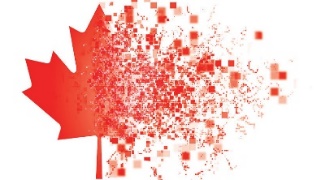 The purpose of this project is to help you learn some things about a city in Canada. For this task, imagine that it is your job to make others who live outside of Canada interested in visiting/ relocating to a Canadian city. Try to remember what made you want to study in Canada, and what aspects of the city chosen might help you want to stay there or make you want to leave.Part 1: Research Pick one city in Canada, and make sure you have not picked the same city as someone else. The largest 20 cities in Canada are listed here (from Statistics Canada): You need to find information about your city that is important, and that you find interesting.  At the very least you need to cover the following details (Use the checklist below to stay organized):Location – include a map showing where in Canada your city is locatedPopulation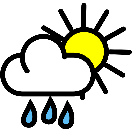 Climate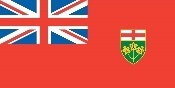 Major industries or companiesMajor sight-seeing locationsEconomic climate of residents, for example is there a lot of homelessness or unemploymentAny city symbols, flags, mascots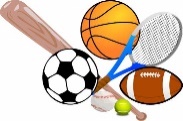 Any city sports teams, for example baseball, hockey, basketball, etc.At least 2 interesting facts about your city Works Cited: Using proper MLA format, please make a list of the places you get the information from, so that you can find it again, and for use later in the project.Part 2: Creation You need to create an Exciting Travel Power Point Presentation (PPT). This should include many images and interesting facts. The presentation should have a minimum of 300 words, and a minimum of 5 images (ideally you would have an image/visual aspect on every page). You may also include a short video clip (approximately 30 seconds or less—If you wish to show a longer video you MUST have the video approved by your teacher before the presentation date). You should also include a handout to give to each of your audience members. The handout will provide basic information for all of the required information of the PPT (see checklist above*)—YOU MAY PRINT A COPY OF YOUR PPT for students to make notes on (4 PPT slides per sheet) if you do not want to design a specific handout.Part 3: Presentation You will present your city to the class using your PPT. Please tell us about your city and why you find it interesting. You will need to speak for about 5 minutes. You may have notes, but please DO NOT just read from your notes, or PPT.ESLBO Canadian City PPT Presentation   City:_____________________ Time: ___________minutes 		Name: ________________________________ESLBO Canadian City Presentation Planning Worksheet
Use the following worksheet to record the information for your project. If you need more space, use a blank sheet of paper and attach it to this worksheet. Please hand in the planning sheet with your final project. 
Name: __________________________________________________		My City: _________________________________________________Location (Describe and include a picture): _____________________________________________________________________________________________ _______________________________________________________________________________________________________________________________Population: _____________________________________________________________________________________________________________________Climate: ________________________________________________________________________________________________________________________Major industries or companies: _____________________________________________________________________________________________________Major sight-seeing locations: _______________________________________________________________________________________________________Economic climate of residents (for example is there a lot of homelessness or unemployment?): ________________________________________________________________________________________________________________________________________________________________________________________________________________________________________________________________________________________________________________________________________________________________________________________________________________________________________________________________________________________________________________________________
________________________________________________________________________________________________________________________________Any city symbols, flags, mascots (Describe and include a picture in your brochure): ______________________________________________________________________________________________________________________________
______________________________________________________________________________________________________________________________
______________________________________________________________________________________________________________________________

Any city sports teams (for example baseball, hockey, basketball, etc.): ______________________________________________________________________________________________________________________________
______________________________________________________________________________________________________________________________
______________________________________________________________________________________________________________________________
______________________________________________________________________________________________________________________________
______________________________________________________________________________________________________________________________Interesting facts: ________________________________________________________________________________________________________________
______________________________________________________________________________________________________________________________
______________________________________________________________________________________________________________________________
Please make a list of the places you get the information from, so that you can make a Works Cited page. You should include at least three sources.Structure Example:Family Name, Personal Name. “Article Title.”Website Title. Website Publisher, Date Month Year Published. Web. Date Month Year Accessed. URL LINK*Note: Although MLA7 does not require the URL/link in a website citation, some instructors still ask for it – I would like it if you can also add the URL/link at the END of each citation (AFTER the Date Month Year Accessed)For more information about MLA Works Cited formats visit http://www.easybib.com/guides/citation-guides/mla-format/how-to-cite-a-website-mla/1Toronto, Ontario11London, Ontario2Montreal, Quebec12Victoria, British Columbia3Vancouver, British Columbia13St. Catharines-Niagara, Ontario4Calgary, Alberta14Halifax, Nova Scotia5Edmonton, Alberta15Oshawa, Ontario6Ottawa-Gatineau, Ontario/Quebec16Windsor, Ontario7Quebec City, Quebec17Saskatoon, Saskatchewan8Winnipeg, Manitoba18Regina, Saskatchewan9Hamilton, Ontario19Barrie, Ontario10Kitchener, Ontario20St. John’s, Newfoundland & LabradorKnowledge and UnderstandingInsufficient6.0       8.0Level One10.4      11       11.6Level Two12.4       13       13.6Level Three14.4       15       15.6Level Four16.8     17.8     19     20K & UConveys meaningful and relevant facts and detailsIncludes all required informationDemonstrates understanding of contentConveys insufficient meaningful and relevant facts and detailsIncludes insufficient required informationDemonstrates insufficient understanding of contentConveys limited meaningful and relevant facts and detailsIncludes limited required informationDemonstrates limited understanding of contentConveys adequate meaningful and relevant facts and detailsIncludes adequate required informationDemonstrates adequate understanding of contentConveys considerable meaningful and relevant facts and detailsIncludes considerable required informationDemonstrates considerable understanding of contentConveys considerable and important meaningful and relevant facts and detailsIncludes all required informationDemonstrates considerable and insightful understanding of content___20Thinking9.0              1215.6        16.5        17.418.6      19      20.421.6        22.5         23.425.2      26.7      28.5     30TUses planning skills – gathering information, organising, time useUses processing skills – selecting, analysing, integrating, etc.Incorporates images that have strong appeal for the intended audienceUses insufficient planning skills Uses insufficient processing skills Incorporates insufficient images that have strong appeal for the intended audienceUses limited planning skills Uses limited processing skills.Incorporates limited images that have strong appeal for the intended audienceUses adequate planning skills Uses adequate processing skills Incorporates adequate images that have strong appeal for the intended audienceUses considerable planning skills Uses considerable processing skills.Incorporates considerable images that have strong appeal for the intended audienceUses considerable and effective planning skills Uses considerable and important processing skills Incorporates considerable and important images that have strong appeal for the intended audience____30Communication9.0              1215.6        16.5        17.418.6      19      20.421.6        22.5         23.425.2      26.7      28.5     30CExpresses and organises informationCommunicates to given audience Applies the proper use of language conventions (grammar, usage, spelling, and punctuationExpresses and organises insufficient informationDemonstrates a lack of competence in communicating with audiencenumerous major and minor errors interfere seriously with expression of ideasExpresses and organises limited informationDemonstrates limited competence in communicating with audienceerrors frequently interfere with expression of ideas and/or frequently weaken impact of the essayExpresses and organises adequate informationDemonstrates adequate competence in communicating with audienceerrors occasionally interfere with expression of ideas and/or weaken impact of the essayExpresses and organises considerable informationDemonstrates considerable competence in communicating with audienceerrors do not significantly interfere with expression of ideas or weaken impact of the essayExpresses and organises considerable and meaningful informationDemonstrates considerable and sophisticated competence in communicating with audiencefew errors do not interfere with expression of ideas or weaken impact of the essay____30Application6.0       8.010.4      11       11.612.4       13       13.614.4       15       15.616.8     17.8     19     20ACreates a visually-appropriate presentationPresentation of information coherent and structuredVisuals insufficient for the presentationPresentation of information has insufficient coherence and structureVisuals are limited for the presentationPresentation of information has limited coherence and structureVisuals are adequate for the presentationPresentation of information is adequately coherent and structuredVisuals are considerable for the presentationPresentation of information is considerably coherent and well-structuredVisuals are considerably and meaningfully appropriate for the presentationPresentation of information is considerably and meaningfully coherent and well-structured____20Comments:Comments:Comments:Comments:Reading or Presenting:Eye Contact:Volume:Pace:Fluency:Reading or Presenting:Eye Contact:Volume:Pace:Fluency:____100